KLASA VII09.06.2020r.Temat:  HIGIENA I CHOROBY UKŁADU ROZRODCZEGO.1.  Przeczytaj uważnie temat lekcji ze stron 235 – 240 w podręczniku.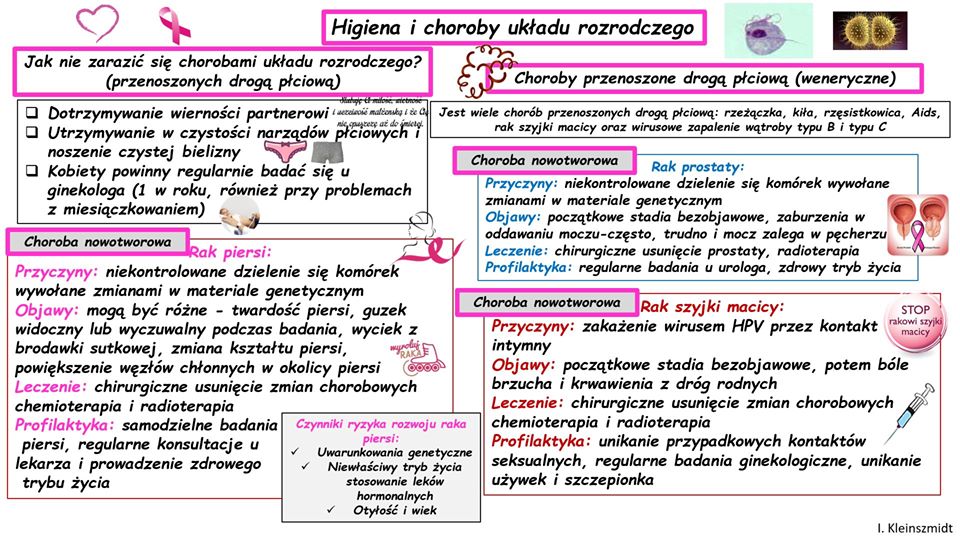 2.  Wykonaj notatkę:- możesz wykorzystać powyższe opracowanie